BEECH  HOUSE  SCHOOLHeadmaster: K. A. SARTAIN, B.Sc.(Hons.), P.G.C.E., Dip. Spo.Psy.,             C.Biol, FSBiol.     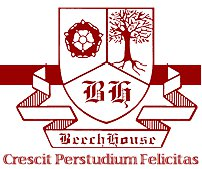 Senior & Upper Preparatory Departments184 MANCHESTER ROADROCHDALE, OL11 4JQ                                            Telephone: 01706 646309   Facsimile: 01706 860685 Lower Preparatory DepartmentBROADFIELD STILE, DRAKE STREETROCHDALE, OL16 1UT                                           Telephone : 01706 645985				  Facsimile: 01706 860685	www.beechhouseschool.co.uk		           e-mail : info@beechhouseschool.co.ukFor all enquiries please contact 01706 646309Proprietor is Beech House School Ltd. Registered in England No 2858947Rochdale’s Top SchoolBusiness and Education AwardsSchool Sports Award Runner Up 2016Sportsmark Silver 2015 & 16ISA School of the Year 2014Sportsmark Gold 2014Business and Education AwardsOutstanding Progress Runner Up 2014Whitbread Memorial Trophy 2013Runners-Up (Best GCSE Results in an ISA school)Centre of Excellence 2012Top 50 Best Performing School Nationally in 2011The School	The school is a wholly independent co-educational day school for boys and girls aged 2 to 16 years. The school has been based at Manchester Raod since 1850. It comprises an Early Years and a Lower Preparatory Department (based at Broadfield Stile) for children aged 2 to 6 years, and an Upper Preparatory Department for children aged 7 to 11 years and a Senior Department for those aged 11 to l6 years based at the Manchester Road site.Beech House is easily reached by car or public transport, being situated approximately one kilometre from both Rochdale town centre and the railway station.  A few metres from the school is a bus stop, providing regular services to Manchester, Bury, Heywood, Middleton and Rochdale  town centres.  Close at hand is the link road to the M62 and M60, which provides access to the Rossendale Valley, Oldham and Manchester.Aims and ObjectivesThe aim of the school is to blend the best of traditional education with the skills and resources of the modern system to ensure that pupil’s talents are exercised to the full.  To this end, class sizes are kept small, with 20 or fewer pupils per form at preparatory level and 16 or fewer in each secondary class. The school upholds traditional values and behaviour, providing a secure, caring and academically challenging environment. This gives Beech House its unique character as a ‘family-centred school’.	1a.	We aim to provide our pupils with a challenging, yet supportive environment to stimulate, maintain and develop a lively enquiring mind.1b.	We aim to encourage all pupils to reach their true potential so that they become independent learners who value learning with and from others. We want to encourage them to have a positive attitude to life-long learning.2.	We aim to value application, perseverance, initiative, independent thought and action, as well as co-operative endeavours.3a.	We aim to develop in pupils a sense of moral values which can form a framework for a sense of self worth and meaningful relationships with others so that they may in time become responsible members of society.3b.	We aim to develop in our pupils a positive attitude towards themselves and others with a strong sense of self respect, together with a respect for other people’s property, ideas and beliefs, irrespective of gender, disability or academic or other achievements.4.	We aim to encourage our pupils to appreciate human achievements, failures and aspirations.5.	We aim to develop positive attitudes towards concerns for the environment.6.	We aim to offer a curriculum to facilitate the requisition of knowledge, promote enjoyment in learning, and provide knowledge and skills to equip our pupils for work and leisure as potentially active, confident and responsible members of a rapidly developing and changing society.7.	We aim to develop a school family which affords equal value to all its members and is seen to be fair, encouraging mutual respect, concern for others and truthfulness.8.	We aim to foster relationships between the school, the pupils’ homes, the local community and the wider world.The school achieves considerable success at all levels and in particular GCSE and AS level examinations.  Strong links exist with the Sixth Form divisions of most schools in the area, including the local Further Education colleges.  The school also enjoys excellent relations with local employers and training establishments.The Lower Preparatory Department is an integral part of the main school but is housed in its own self-contained unit at Broadfield Stile. It overlooks the delightful gardens and open play area of Broadfield Park.Pupils are admitted to the Nursery following their second birthday. It is usual then for natural progression to take place through the rest of the school in line with age and ability..As places throughout the school are limited, parents should be willing to commit   themselves to at least the entirety of the Preparatory Department before accepting the offer of a place.				 CurriculumThe curriculum is designed to flow from the grounding in the Nursery Department through to the upper sections of the school, culminating in external examinations at 16 years of age. Some pupils are not necessarily set by their chronological age and are fast tracked. These pupils are able to sit their external examinations early.The curriculum is balanced and reflects, as a minimum standard, the National  Curriculum and is taught by fully-qualified and experienced staff. It is designed to provide all pupils with a broad academic, personal and social education relevant to their needs both now and in the future.Throughout the day in the Early Years classes at Beech House, your child is gently and patiently introduced to the skills of language, number, and arts and crafts. He or she will be given ample opportunity for creative expression and self-realisation, following an individual learning programme based on their needs.At Key Stage 1 and 2 emphasis is placed on English, Mathematics and Science with Art and Design, Computer Studies, Design and Technology, French, Geography, History, Music, Physical Education and Citizenship forming the remainder of the timetable.In the Senior Department, the curriculum comprises English Language, English Literature, Mathematics, Physics, Biology, Chemistry, Art and Design, Citizenship, Computer Science, Design and Technology, French, Geography, German, History, Music, Personal and Social Development, Physical Education, Religious Studies and Urdu. In the final three years at school, students concentrate on eight to twelve GCSE subjects within a wide programme of options.The school at present mainly follows the AQA syllabi for its GCSE courses. Some pupils will also follow the IGCSE courses. The School is also a  registered examination centre for the Royal Society of Arts (RSA) and the London Academy of Music, Drama and Art (LAMDA). Both of these organisations are internationally recognised.For children who are particularly able academically or those who may require extra help, special tuition is provided when required, on an individual basis. Appropriate education and welfare provision is made for pupils with statements and for those with English as additional language within the resources and capabilities of the school.The Day	Structured learning is based on a 8.50am to 3.15pm programme of activities for the Lower Preparatory Department.  The Senior and Upper Preparatory Departments both start at 8.50am with lessons based on an eight period day. The Upper Preparatory Department finishes at 3.30pm, whilst the Senior Department finishes at 3.35pm.To cater for the needs of the modern family, the school provides fully-supervised, extended caring hours from 7.45am to 6.00pm each day.  Further information can be	obtained about this from the main body of the prospectus.Lower Preparatory Department	The introduction to the regime of the educational institution is carefully planned and monitored, to ensure the foundation of positive and confident attitudes to school and life.The child’s day is designed to develop and encourage individual talents and maintain and maximise personal potential.  This is achieved in a caring and secure family environment under the supervision of well-qualified, experienced and sympathetic staff. The school benefits from individual year group class rooms and a gymnasium. French and Music are taught by specialist staff from Year 1. The pupils have a secure tarmacadamed playground, with safety surface. Nutritious and well balanced meals are prepared on the premises in a fully-equipped modern kitchen. The varied menu has been devised with the special needs of young children in mind. Alternatively pupils can bring their own lunch and snacks. Milk is also available for the morning break.Senior and Upper Preparatory DepartmentsThe school enjoys the benefit of two Science Laboratories and pupils from the age of seven years and upwards spend time each week in this specialist facility under the direction and guidance of fully-qualified Science teachers.  The school also has its own Lending, Reference and Careers Libraries as well as Art and Design, Computer Studies and Craft, Design and Technology facilities, which allow pupils to work with a variety of materials including electronics and textiles. In recent years a new music room and sports hall have been added to the school. These facilities have been installed to provide opportunities for developing skills relevant to modern life and all pupils enjoy ‘hands on’ experience.The school has three tarmacadamed playgrounds and the buildings back onto the school playing fields.  This area is used as a recreational area for the younger children and allows older pupils to participate in a number of sports, as well as providing a pleasant, open aspect to the rear of the school.We are also able to enjoy the use of local recreational facilities, including, squash courts and Hollingworth Lake for out-door water pursuits. Swimming is also taught to all children from Year 3 upwards by qualified staff.Nutritious and well balanced meals are prepared by the school cook in a fully-equipped modern kitchen. The varied menu has been devised with the special needs of young children in mind. Alternatively pupils can bring their own lunch and snacks. In addition hot and cold drinks can be purchased.School and Home	It cannot be emphasised too strongly that in every aspect of the school’s relations with its pupils, success depends very largely on co-operation with parents.  No school can hope to achieve its objectives unless both parents and teachers are working together to a common end, including such matters as homework, discipline and good manners. The high standards of work and behaviour fostered in the school can only have a lasting effect if similar standards are encouraged at home.The school operates an ‘open door’ policy.  This means that parents are encouraged to contact the school should they wish to discuss their child’s progress at any time during the year.  This provides a supplement to the regular news, information letters, the half-termly written effort grades, written progress reports and parent/teacher evenings. Throughout the term additional information is available via the school web site.The school is regularly visited by local Community Health Officers who carry out hearing, vision and weight checks, as well as general medicals. In the final years of your child’s education they have access to the various careers networks in Rochdale and Manchester.Discipline	The school believes that sound and fair discipline is an important aspect of school life and that children should be taught to respect others and their environment.  Self-discipline is an important attribute in adult life and the school aims to help children acquire this skill. We expect a high standard of behaviour, both in and out of the classroom, as well as diligence.School rules are relevant to the well-being of others, the health and safety of pupils and staff and for the reinforcement of standards.  Each pupil belongs to a Form and House group and the pastoral care of that group is co-ordinated by a member of the teaching staff.  The pastoral care and discipline is re-enforced by the presence of Senior Staff.In all matters of discipline we look to the parents/guardians to share responsibility with the school.All members of our school community have the right to be treated with respect and to work in a clean, calm and safe environment.This means:To show respect for other people, their property and their point of view.To work with a sense of purpose and be proud of their achievement.c)	To treat others as you would like them to treat you:Be polite, co-operative and friendly to other people;Make sure that where you have worked is tidy before you leave.d)	To show consideration for others by moving around the building quietly and 		carefully.e)	To not say or do anything that encourages bullying, e.g,Do not join in or initiate physical violence  Do not behave in a way  which may seem  to be threatening behaviourDo not join in any ‘name calling’Do not exclude others from your discussions/activities.Examples of good behaviour will be praised by the staff and drawn to the attention of others.  Examples of this are:Consideration for others;Taking turns and sharing;Helping others to succeed.Unacceptable behaviour will be dealt with immediately and appropriately.StandardsPupils who are offered and accept a place at Beech House School are expected to accept and conform to the school’s policies and rules.  As already outlined, these are straightforward, but nevertheless are there to ensure high standards of behaviour, discipline, dress and academic levels.  School uniform is compulsory for all students who attend the school as is the completion of homework and attendance at any obligatory out-of-school activities, such as Speech Night. Good work, behaviour and attitude are rewarded through the merit and house point systems.By operating an ‘open door’ policy, conflict rarely occurs.  However, we always retain the right to exclude any pupil who is not prepared to accept the school’s policy as outlined in this information pack, in the school rules or any subsequent notice.Beech House School has a policy similar to most independent schools for children entering the Preparatory and Senior department. A minimum of one term’s notice, in writing, is required, on or before, the first day of term, of the intention to remove a pupil from the school.  Failure to provide this notice, in writing, means that the next term’s fees are payable. A copy of the school’s term and conditions are issued with the enrolment form.Extra-Curricular Activities	The school enjoys the services of peripatetic Music teachers for individual  	instrument lessons.  This is in addition to the junior and senior choirs.	Elocution lessons are also available under the direction of a qualified teacher and many pupils are entered successfully for the LAMDA Speech and Drama examinations.There are a number of clubs organised by staff and the school has representative teams competing against other schools at junior and senior level. These occur on a      local, regional and national level. The school offers twenty one different sports and fields representative teams in eleven many of them.	Educational and recreational excursions, both at home and abroad, are also organised	by the school to broaden pupils` experiences and advance notice of these is provided.Parents Association	An association of ‘The Friends of Beech House School’ was established in l988 with the aim of drawing parents, friends, staff and pupils closer together through their activities. To these end various activities and functions are organised throughout the school year.There is an Annual General Meeting each year, and all parents are automatically members of the Association. Meetings are held on a regular basis and are of an informal nature. All parents are encouraged to support The Friends of Beech House School in any way they can.Additional SupervisionMorning	Children in the Nursery and Reception can be left from 8.30am onwards, under the supervision of a member of staff. There is a duty teacher on duty from 8.30am for older children who will be expected to remain in the playground until the morning bell at 8.50am.  In the event of inclement weather, the duty teacher will allow children into the classrooms between 8.30am and 8.50am.In line with the needs of the modern family, the school provides supervision outside of normal school hours. The charges for these services can be found in the prospectus. Pre-School and After-School care are invoiced half-termly on an ‘as used’ basis.	Pre-School Care – available to children from the term they are threeAt the breakfast club, which runs from 7.45am, children can enjoy toast whilst being supervised. Drinks can be purchased if required.	After-School Care – available to children from the term they are three	The school offers supervision hours at the end of the school day for children 	until 6.00pm.	Holiday Clubs – available to children from the term they are threeThis service is available for a further twelve weeks of the year. The school provides supervision between the hours of 8.30am and 5.00pm on either a daily or weekly basis.	Use of the holiday club has to be pre-booked.Viewing the School and Admissions	Interested parents are cordially invited to contact the school to make an 	appointment to view and discuss, in depth, the information outlined in this pack and 	enquire into any other matter related to the education of their children.  A visit 	whilst the school is in operation is preferable as it illustrates the happy, caring, 	family atmosphere which pervades the school.After this initial contact, a suitable time is arranged for the child to visit the 	school to meet the Headmaster and, where appropriate, to sit the relevant tests.  	Experience has shown that this personal assessment is superior to a formal 	examination day as children are less likely to suffer from ‘nerves’ and candidates are more comfortable with their parents close to hand in a relaxed atmosphere.  Acceptance is not entirely based upon the test results as considerable emphasis is placed on the personal interview and assessed potential of each individual.  Places are then offered at the discretion of the Headmaster. The registration of a child’s name requires the payment of a non refundable bond of £200. Whilst appreciating that personal and family circumstances occasionally change, the offer of a place is made on the understanding that children are committed to the school for the duration of the department. Thus children entering the Nursery and Preparatory classes are expected to remain until eleven years of age.  Similarly pupils entering the Senior Department are expected to proceed through to the end of Year 11. We look forward to hearing from you. The next stage of enquiry is to contact the school secretary in the main school to arrange a mutually convenient appointment.Tuition Fees (Effective from September 2016)	Fees are payable on or before the first day of each of the three terms.	 EARLY YEARS - 2 - 4 years  		Part Time		15 Hour Flexible Entitlement - no charge		Additional time to 15 Hour Flexible Entitlement - pro rata		5 Half Days -  £916.00      Extra Sessions - £17.00		Extra Full Day - £28.00		Additional Play Hour - £5.00		Full time with 15 Hour Flexible Entitlement - £ 916.00		Full time      -   £ 1626.00   		Optional School Lunch - £ 198.00	LOWER PREPARATORY DEPARTMENT		5 years - 6 years -     £ 1626.00   		Optional School Lunch - £198.00	UPPER PREPARATORY DEPARTMENT		7 years - 11 years -     £ 1626.00		Optional School Lunch - £ 198.00	SENIOR DEPARTMENT		11 years - 16 years -   £ 1980.00		Optional School Lunch - £ 198.00The fees for the Senior Department include the fees for all external GCE and GCSE	examinations. Any examination re-sits or amendments will require payment.We require one full term’s notice, given in writing to the Head Teacher, before a pupil may be withdrawn from the school. If notice is not given before or on the first day of term, payment of the following term’s fees will be required.PAYMENT OPTIONS The school operates a number of  payment options and discounts.Annual payment of all three terms before the last day of the previous Summer term    - 10%Pre-termly payment before the last day of the preceding term		                    - 3%Each subsequent child						 	                    - 3%Standing Order		Service charge					                + 2.75%The school accepts Debit and Credit cards for all payments. The charges imposed by the bank on Debit Cards will be met by the school and not passed on. Unfortunately the charges for Credit cards will have to be passed on. They are as follows;-Personal Credit Card 		+  3%Out of Hours Supervision (Effective from September 2016)Out of hours supervision is available from the term that a pupil turns three years of age. Fees are payable within two weeks of being invoiced.MorningLower Prep, Upper Prep and SeniorsAt Breakfast Club, which runs from 7.45am, children can enjoy toast whilst supervised. A charge of 90p per day as applicable. Drinks can be purchased if required.Lower Preparatory SchoolChildren in the Nursery class can be left in the nursery unit from 8.30am onwards under the supervision of a member of staff. Children in Reception, Years 1 & 2 can be left in the playground under the supervision of a member of staff until the morning bell at 8.50am.Upper Preparatory and Senior SchoolThere is a duty teacher and a perfect on duty from 8.30am for older children who will be expected to remain in the playground until the morning bell at 8.55am. In the event of inclement weather, the duty teacher will allow children into the classrooms between 8.30am and 8.55am.AfternoonsThe school offers extended supervisory hours at the end of the school day. Should you wish to use this service you need to make a note of the following information.The service is free until 4pm.A register is kept of pupils staying beyond this time and parents are invoiced	termly in arrears for any charges.A daily charge of £3.20 is made for children using the facility after 4.00pm til15.00pm. A further £2.50 charge is levied for every subsequent 15 minutes until 6.00pm.Children must be collected before 6.00pm.In the unlikely event they are collected after 6.00pm, a surcharge of £5.00	per 15 minutes will be incurred to cover additional staff and insurance costs.Children must remain under the direct charge of a supervising member of staff.The school reserves the right to exclude pupils who misbehave during out of	hours supervision.Holiday Club Bookings made for the Holiday Club are chargeable whether attended or not. The charges   are £88.00 per week or £22.00 per day.School Achievements 2009 2009  - Good School Guide -  best results at GCSE achieved by  boys taking 		  Business Studies at an English Independent School2009  - Good School Guide -  best results at GCSE achieved by  girls taking 	  	  Science (Double Award) at an English Independent School2009 – Total - Junior Regional Environment - Winners 2009 – Regional CREST Finals – Winners2009 – British Young Naturalists – Blake Shield – National Under 16  -  Runners 	  up2009 -  British Young Naturalists – Ward Cup – National Under 14  -  Third2009 – ISA North of England Arts – over 16 – Runners up2009 - ISA North of England Arts – under 13 – Third2009 – Rochdale Music Festival – Upper Prep Choir – Runners Up2009 – Manchester Schools Gifted & Talented – Runners Up2009 – Golden Grin – Health Eating – Gold Award2009 – Times Spelling Bee – Regional Runners Up2009 – Enterprising Young Brit – National Runner Up2009 – ISA Cross Country - Intermediate – National Finals - Ninth 2009 – Rochdale Junior Swimming League – Runners Up2009 – Rochdale Primary Swimming Championships – Third – four champions2009 – South East Lancashire Golf under 21 girls  - Winners2009 – Rochdale under 9 Water Polo Champions 2009 – Rochdale Senior Swimming Championships – Third – four individual 	  	  champions2009 – Rochdale under 14Cross Country – Runners Up2009 - North of England Biathlon under 11 – Fourth2009 – North of England Biathlon – under 14 – Runners Up2009 – ISA North of England Senior Swimming Championships – Fourth –                  1 individual Silver and 3 bronze  and 5 team Bronze2009 – Junior Mathematics Challenge - 1 Silver and 2 Bronze2009 – Intermediate Mathematics Challenge - 1 Bronze2009 – LAMDA – 47 distinctions, 37 Merits and 16 PassesSchool Achievements 20102010 – Young Engineer – Key Stage 1 – Regional Winners
2010 – Young Engineers – Key Stage 2 – Regional Runners up2010 – Regional CREST Finals – Winners2010 – Manchester Schools Mathematical Challenge – Fourth2010 – Manchester Schools Gifted & Talented – Runners Up2010 – Youth Speak  - Public Speaking – Intermediates – Zonal Finals – Winner  	               Area Finals - Runners and North West Finals – top six2010 – Youth Speak  - Public Speaking – Seniors – Zonal Finals – Runners Up  and  Area Finalists2010 – ISA Cross Country – Senior – Regional Finals – Third2010 – ISA under 11 Soccer  - North of England Finals – Third   2010 – ISA under 11 Soccer  - National Finals - Twelfth2010 – ISA under 9 Boys Gymnastics – National Finals – Fourth2010 – ISA under 9 Girls Gymnastics – National Finals –  Fourth2010 – ISA under 13 Soccer  - North of England Finals – Runners Up2010 – English Schools Water Polo National Bowl – Fourth2010  - Manchester Schools Girls Rugby League – Winners2010 – Manchester Schools Boxing Tournament – Four Wins and two Draws2010 – ISA under 15 Netball – North of England – Fourth2010 - Rochdale Primary Playground Challenge - Third 2010 – Small School Soccer League - Key Stage 3 Winners2010 – Small School Soccer League - Key Stage 4 Winners2010 – Junior Mathematics Challenge - 1 Gold, 2 Silver and 1 Bronze2010 – Intermediate Mathematics Challenge - 2 Silver and 1 Bronze2010 – Rochdale under 13 Merit Cup Rugby Champions2010 – Biology Olympiad – Bronze2010  - ISA Athletics – North of England – 1 second and 1 fourth2010 – ISA North of England Arts – under 16  3D - Winners2010 – ISA North of England Arts – under 14  3D - Winners2010 – LAMDA – 5 distinctions, 13 Merits and 6 Passes2010 – Bury College Mathematics Challenge - Fifth2010 – Manchester Schools Gifted & Talented – Runners Up2010 – Golden Grin – Health Eating – Gold Award2010 – Water Polo – National Plate – Third2010 – Rochdale Primary Swimming League – Boys – Runners Up2010 – Rochdale Senior Swimming Championships – Under 12 – Runners Up,              Under 13 Runners up, Under 14 Third – five individual champions2010 – Rochdale Under 11 Handball – Third2010 – MISGA Gymnastics – Under 9 - Fourth2010 – Rochdale Primary Netball Mixed League – Runners Up2010  – ISA North of England Senior Swimming Championships – Fifth -2010 – 2 individual Silver and                                                       3 team Bronze2010 – ISA North of England Under 11 Water Polo – Silver and Bronze Medalists2010 – ISA North of England Under 11 Rounders – Runners Up2010 – ESSA  Dolphin Award National Winners -  Reception, Year 1, Year 2, Year 3, Year 4, Year 5              and   Year 62010 – British Young Naturalists – Blake Shield – National Under 16  -  Runners up2010 – ISA National Arts – under 14  3D - Runners Up School Achievements 20112011 – Intermediate Mathematics Challenge – 1 Silver and 2 Bronze2011 – ISA under 11 Girls Gymnastics – National Finals – Ninth2011 – ISA under 9 Girls Gymnastics – National Finals –   Team Fifth & Individual              Fourth2011 – Youth Speak  - Public Speaking – Intermediates – Zonal Finals – Third  2011 – Youth Speak  - Public Speaking – Seniors – Zonal Finals – Winners  	  Area Finals - Runners Up and North West Finalists2011 – ISA under 13 Netball – North of England – Fifth2011 -  Sports Partnership Under 9 Gymnastics Finals – Winners2011 – Young Engineers – Key Stage 1 – National Finalists2011 – Young Engineers – Key Stage 2 – National Finalists2011 – North West Inclusion Gala – Boys Third, Girls – First – 3 individual Gold              and 1 Team Gold 2011 – British Inter-Schools Skiing – Mini1 – Two Gold Medals	  Winner of The Martin Prohaczka Memorial Trophy for Sporting              Endeavour2011 -  Rochdale Youth Festival of Performing Arts – 2 individual runners up  and               1 group runner up.2011 – Rochdale under 11 Gymnastics Championships – Runners Up2011 – Biology Olympiad – 1 Gold and 4 Silver2011 – Small School Soccer League - Key Stage 3 Winners2011 – Small School Soccer League - Key Stage 4 Runners Up2011 – Small School Basketball League - Key Stage 3 Winners2011 – Small School Basketball League - Key Stage 4 Winners2011 – North West under 11 Volleyball Girls – Third place2011 – Manchester Schools Boxing Tournament – Manchester Schools              Champions Four Wins and one Loss  2011 – Rochdale under 11 Orienteering Championships – Winners2011 – Regional Swimming Finals – Medley Relay Fifth & Freestyle Relay Fourth 2011 – Golden Grin – Health Eating – Gold Award2011 – CREST Awards – 1 Silver & 26 Bronze2011 – Young Crime Writer of the Year – Regional Finalist2011 - ISA North of England Under 14 Rounders – Fourth Place2011 - ISA North of England Senior Athletics – 100m – Fourth & 800m – Fifth School Achievements 20122012 - Rochdale Under 10  Partnership Swimming Gala – First              2 Team Gold and 3 Individual Gold2012 – Rochdale Under 7 Gymnastics – Runners up2012 – Rochdale Under 9 Gymnastics – Runners up2012 – Young Engineers – Key Stage 1 Regional Runners Up2012 – National Biathlon Semi Finals – Staff - Fourth2012 – Intermediate Mathematics Challenge – 1 Gold, 1 Silver and 4 Bronze2012 – Youth Speak  - Public Speaking – Seniors – Zonal Finals – Winners  2012 – Youth Speak  - Public Speaking – Intermediate – Zonal Finals – Winners  2012 – Youth Speak  - Public Speaking – Seniors – Area Finals – Best Speaker 2012 – Published Poets – Sixty2012 – Rochdale School Games Logo Design – U9 Winners2012 – Rochdale Internet Safety Challenge - Winners2012 -  Rochdale Youth Festival of Performing Arts – 3 Individual winners,              2 individual runners up, 1 group winner and  2 group runner up. John ‘Pop’ Kenny Memorial Shield for the best Choral (part singing)	 Heap Rose Bowl for the best Individual Reading.2012 – Young Engineers – Key Stage 1 – National Finalists2012 – North West Inclusion Gala – Boys  - Second, Girls – First              4 individual Gold and 1 Team Gold2012 - ISA North of England Under 13 Soccer – Fifth 2012 – Rochdale under 7 Gymnastics Championships – Team - Runners Up                 Individual Third      2012 – Rochdale under 9 Gymnastics Championships – Team – Runners Up2012 -  Rochdale under 10 Swimming Championships  – Third - 1 Individual Gold2012 – Rochdale under 13 Water Polo - Winners2012 – ISA Festival of Sport – Swimming – 1 Individual Gold and 1 Bronze and 4                 team Bronze2012 – Rochdale under 11 Dance – Third2012 -  Rochdale under 9 Mini-tennis – Runners Up2012 – Rochdale under 11 Swimming League Cannon – Third2012 – North West Regional under 15 Girls Rugby – Third2012 – Rochdale Partnership under 11 High 5 - Winners 2012 – Rochdale under 11 High 5 – Runners Up2012 – ISA North of England under 13 Discus – Silver2012 -  ISA Festival of Sport under 13 Soccer – NinthSchool Achievements 20122012 – ISA Festival of Sport under 15 Basketball – Fourth2012 – SATIPSKI National Skiing Finals under 11 – Individual Gold and Team Ninth2012 – Regional First Aid – Winners and Runners Up2012 – CREST Awards – 11 Silver and 18 Bronze2012 -   Duke of Edinburgh Award – 2 Silver and 3 Bronze2012 – Rochdale Under 11 Playground Games – Winners2012 – 20th Century Fox National School under 11 Writing – Runner Up2012 – ISA under 13 Essay Writing – Runner Up2012 – Golden Grin Health Eating Gold Award 2012 – Under 20 England Lacrosse – Two Boys Selected2012 – Biology Challenge – 1 Gold Medal, 2 Silver Medals and 2 Bronze Medals2012 – Climate Science Outreach Project – National Top Four2012 – Rugby League World Cup Design – Winners2012 – Rochdale under 9 Tri-golf - Third 2012 – ISA North of England Senior Swimming Championships –  1 individual Bronze and 2 team Silver         2012 – ISA North of England Arts –Key Stage 1 & 2 photography – First, Key Stage 3 & 4 Drawing  - Third, KS3 & over – Sketch Book – Third, Key Stage 4 –  2D Individual  - Third & Key Stage 1,2 & 3 - Design  - Second 2012 - Rugby League World Cup Design  - Winners2012 – ISA North of England Junior Swimming Championships – 2 individual Bronze2012 – Manchester Schools 5- a-side – Runners Up2012 - Rochdale Under 11  Gymnastics – Team Silver and 1 Individual Gold2012 - ‘Dignity in Care’ 2012 Art Competition – Runner Up2012- Rochdale Rowing under 15 – Individual Gold and Team Bronze2012 -  Rochdale Girls under 15 Handball – Third2012 - Bury College Soccer Tournament – Runners Up2012 – Rodale under 8 Gymnastics – Runners Up2012 – Independent Schools Prep Gala – 2 team Gold and 2 team Silver,5 Individual Gold, 2 Individual Silver & 4 Individual BronzeSchool Achievements 20132013 – Youth Speak  - Public Speaking – Seniors – Zonal Finals – Winners               Area Finals - Runners Up and North West Finalists            Intermediate - Zonal Finals – Winners and Area Finalist2013 – Rochdale under 13 Water Polo - Bronze2013 – Young Writers – Winter Wonders- Published Poet2013 – Intermediate Mathematics Challenge – 2 Silver 2013 - Rochdale under 10 Partnership Swimming Gala – Second             1 Team Gold, 3 Team Silver and 2 Individual Gold, 4 Silver and 1 Bronze2013 – Rochdale under 10 Swimming Finals –Boys – Runners Up	 1Team Silver and 2 Individual Silver2013 – Junior Mathematical Challenge - 1 Bronze2013 – Rochdale Junior Swimming League – Boys  Runners Up & Girls Third2013 – Rochdale under 9 Tri-golf - Third 2013 – North West Junior Regional Swimming Finals – Fifth2013 – Rochdale School Games Swimming Gala – Runners Up2013 – Rochale under 14 Soccer Division 2 - Winners2013 -  Rochdale Youth Festival of Performing Arts – 3 Individual winners and 1  Individual runners up                    and Winner of the Wrigley Trophy and the Heap   Rose Bowl 2013 – Published Poets – Eighteen2013 – Greater Manchester School Games Swimming – Runners Up2013 – Rochdale under 11 Tri-Golf – Third 2013 -  Greater Manchester School Games BMX B Final – Gold & Silver2013 – National Science & Engineering Regional finals - winners2013 – Biology Challenge – 2 Gold Medals and 2 Silver Medals 2013 – Regional First Aid – Seniors – Fourth   Juniors – Third 2013 – Climate Science Outreach Project – Winners Best Presentation 2013 – Published Authors – Twenty Seven2013 – ISA North of England under 14 200m – Fifth2013 – ISA North of England under 14 300m – Bronze2013 – ISA North of England under 15 Relay – Fifth2013 – CREST Awards – 4 Silver and 13 Bronze2013 – North West Junior Science & Engineering – Winners2013 – ISA North of England Arts – Key Stage 4 & 5 Photography – Runners Up,             Key Stage 4 Individual 2D - Runners Up2013 – ISA North of England under 11 Water Polo – Silver2013 – Rochdale Indoor Rowing - under 15 Boys Individual – Winners, under 15 Boys Relay – Bronze,             under 12  Girls Relay – Runners Up and under 16 Girls Relay – Runners Up2013 – ISA North of England under 16 Netball – Sixth2013 – ISA North of England Senior Swimming Championships – 1 Individual Gold, 		             3 Individual Silver and 2 Team Bronze.2013 – ISA North of England Junior Swimming Championships – 2 Individual Silver   and 1 Team Silver.2013 – Rochdale Senior Swimming Finals - 2 Team Gold, 2 Team Bronze, 3 Individual Gold, 2 Silver and              4 Bronze2013 – Independent Schools Prep Gala – 1 Team Gold, 1 Team Silver and 2 Team Bronze, 2 Individual               Gold  5 Individual Silver and 3 Individual BronzeSchool Achievements 20142014 – ISA School of The Year - Winners2014 – ISA Whitbread Memorial Prize – Runners Up2014 – Business and Education Awards for Most Progress – Runners Up2014 - Sportsmark - Gold2014 – Rochdale Early Years High 5 Award2014 – Published Poets – Eleven2014 -  Rochdale Youth Festival of Performing Arts – 4 Individual winners,              6 individual runners up, Heap Rose Bowl for the best Individual Reading2014 – Intermediate Mathematics Challenge – 1 Bronze2014 – Regional First Aid – Juniors – Fifth 2014 – Rochdale under 13 Water Polo – Silver2014 – ESSA under 11 North West Finals – Third2014 – ISA National Swimming – Individual Fourth and Sixth2014 – Rochdale Basketball – under 11 Third2014 – Rochdale Handball – Boys – under 13 Third, under 15 Third and under 13               Girls Third2014 – ISA North of England under 11 Netball – Fourth2014 – Indoor Rowing English Championships – Team Fourth and Individual               Ninth2014 – Rochdale under 10 Swimming – Runners Up2014 – Biology Challenge –2 Silver Medals and 1 Bronze Medal2014 – Junior Mathematics Challenge – 1 Bronze2014 - Greater Manchester School Games – Swimming 1 Gold and 1 Bronze 2014 – Independent Schools Prep Athletics –  2 Individual Silver and 2 Individual                Bronze2014 – ISA North of England Senior Athletics - 1 Individual Silver2014 – Rochdale Regional Swimming Gala -  Runners Up, 8 Gold and 13 Silver 2014 – Rochdale under 13 Dodgeball – Third2014 – Rochdale under 9 Golf – Third2014 – ISA North of England Rounders – under 15 Fourth and under 11 Third2014 – Rochdale Junior Swimming Finals - 1 Team Silver, 1 Individual Gold, and                   2 Bronze2014 – Rochdale under 13 Girls Rugby – Runners Up2014 – Golden Grin Health Eating Gold Award 2014 – ISA North of England Arts – First Place – 5, Second Place – 9 	 Third Place - 52014 – ISA North of England under 16 Basketball - Third2014 – ISA North of England under 16 Football - Third2014 – ISA North of England Senior Swimming - 2 Team Gold, 1 Team Silver,             4 Individual Silver, 3 Individual Bronze. Under 13 Boys Second, Under 20                Boys Third, Overall Boys Third2014 – ISA North of England Junior Swimming - 1 Individual Silver2014 – Rochdale Senior Swimming Finals - 1 Team Silver, 1 Individual Gold,             2 Individual Silver, 7 Individual Bronze. Under 12 Boys Second, Under 14                 Girls Second, Under 15 Boys Third2014 – Independent Schools Prep Gala - 3 Team Bronze, 1 Individual Gold,             2 Individual Silver, 4 Individual Bronze2014 – National Science & Engineering Regional finals - winners2014 – ISA National Arts –  1 Runner Up2014  - Good School Guide -  best results at GCSE achieved by  Girls taking BaCS at an English schoolSchool Achievements 20152015 – Intermediate Mathematics Challenge – 2 Silver and  2 Bronze2015 - Rochdale under 13 Boys Handball - Bronze2015 - Rochdale under 13  Girls Handball - Bronze2015 - Rochdale under 13 Water Polo - Gold2015 - ISA National Swimming  - Team  Third, Fourth and Sixth2015 	 ISA North of England  under 11 Basketball - Runners Up2015 	 ISA North of England  under 11 Basketball  - Third2015 - Rochdale Rowing Finals - 1 Individual Gold, 1 Individual Silver2015 - Manchester School Games Squash  - Team Bronze2015 -Manchester School Games Swimming - Team First2015 - Manchester School Games Water Polo  - Team Bronze2015 -Inter School Prep Swimming Cup -5 Individual Bronze2015 – Published Young Writers – Sixteen2015 – Junior Mathematics Challenge – 1 Bronze2015 – Golden Grin Health Eating Gold Award 2015 - ISA National Skiing - 1 Silver2015 – ESSA under 11 North West Finals – 2 Fourths 2015 - Sale Sharks under 13 girls Rugby - Third2015 - Greater Manchester School Games  Swimming - Team Gold2015 - Rochdale under 14 Softball - Third2015 - Rochdale under 13 Girls  Dodgeball - Third2015 - Rochdale under 13 Boys  Dodgeball - Second2015 - Rochdale under 10 Girls  Football - Second2015 	 ISA North of England  under 11 Rounders  - Third2015 	 ISA North of England  under 13 Rounders  - Fifth2015 - Rochdale under 13 Girls  Rugby - Third2015 - CREST Teacher Recognition Award2015 - ISA North of England Arts – First Place – 6, Second Place – 6,             Third Place - 22015 - ISA North of England under 11 Basketball - Fourth2015 - ISA North of England under 13 Basketball - Fourth2015 - ISA National Arts –  1 First Place & 1 Runner Up2015 - ISA North of England Junior Swimming - 1 Individual Silver2015 -  ISA North of England Senior Swimming -1 Team Bronze,  2 Individual               Silver  & 2 Individual Bronze2015 - Independent Schools Prep Gala - 1 Team Gold, 3 Individual Gold,             5 Individual Silver, 6 Individual Bronze2015 - ISA North of England under 11 Water Polo - FifthSchool Achievements 20162016 – Education Business Awards – School Sports Award – Runner Up2016-  ISA North of England under 9 Water Polo - Fourth2016 -  Rochdale Youth Festival of Performing Arts – Speech – 6 Highly              Commended, 12 Commended2016 – Rochdale under 13 Swimming Championships – Third2016 – Rochdale under 11 Regional Swimming Gala – Third2016 – Manchester School Games Indoor Rowing – 1 Individual Gold, 1 Individual              Silver & 1 Team Gold2016  – Intermediate Mathematics Challenge – 2 Bronze2016 - Youth Speak  - Public Speaking – Seniors – Zonal Finals – Runners Up  2016 – Skiing – 17 Gold & 2 Silver2016 – ISA National Swimming Finals – 1 Team Fourth & 1 Team Fifth2016 – Under 16 Basketball Manor High Tournament – Second	2016 – Rochdale under 15 Table Tennis Finals – Second2016 – ISA North of England Athletics – 1 team bronze, 1 Individual bronze &             1 Individual sixth2016 - Manchester School Games – Boccia – Fourth2016 – North West under 13 Football League – Third2016 – North West under 15 Football League – Third2016 – Rochdale under 11 League – Girls – First Boys – Third2016 - ESSA North West Swimming Finals under 11 – Sixth2016 – Rochdale Tri-Golf under 9 - Third2016 – Rochdale Tri-Golf under 11 – First2016 – ESSA North West Water Polo – Fourth2016 -  Biology Challenge –2 Silver Medals and 2 Bronze Medals2016  – Junior Mathematics Challenge – 3 Bronze2016 – CREST Awards – 2 Silver & 31 Bronze2016 - ISA North of England under 6 Dance – Third2016 - ISA North of England under 7 Dance – Fourth2016 - ISA North of England under 11 Basketball – Fifth2016 - ISA North of England under 13 Basketball – Fourth2016 – Rochdale under 14 Girls Basketball - Second2016 – Rochdale AFC Girls Football – First2016  - Rochdale Rowing – 3 Team Silver &  2 Team Bronze2016 – ISA North of England Junior Swimming Finals – 1 Individual Silver, 1 Individual              Bronze,1 Individual Fifth & 1 Team Sixth2016  - ISA North of England Senior Swimming Finals – 1 Individual Silver, 1 Individual             Bronze, 3 Individual Fourth, 1 Individual Fifth, 3 Individual Sixth, I Team Bronze,	1 Team Fourth & 1 Team Sixth2016 - Independent Schools Prep Gala - 1Team Gold, 1 Team Silver, 1 Team Bronze,            2 Individual Gold, 2 Individual Silver, 1 Individual Bronze2016 – Rochdale under 13 Water Polo - First2016 - ISA North of England under 11 Water Polo – Third2016 – Education Business Awards – School Sports Award – Runner Up2016 – ISA North of England Art Festival – 8 First, 2 Second & 4 Third2016 - ISA National Art Festival – 1 First & 1 Second
School Policy DocumentsThe school have the following policies available on request:-BullyingChild ProtectionComplaints ProcedureCurriculumDrugs EducationEqual Opportunities		First AidFireHealth & SafetyPhotographing Children in SchoolRewards and SanctionsSex EducationHealth and Safety of Pupils on activities outside schoolAnti-Bullying PolicyCurriculum PolicyEAL & Statemented Children Policy School DocumentsThe school have the following documents available on request:-The latest ISI report on the school.The number of complaints registered under the formal procedure during the preceding school year.Child Protection The Headmaster and Assistant Headteacher of the school are the Senior Named Persons for Child ProtectionMr Howard – Senior and Upper Prep DepartmentsMrs Collier – Lower Prep Department